ŠPORT, SREDA, 13. 5. 2020UČNA TEMA: preverjanje znanja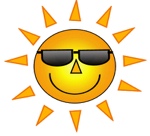 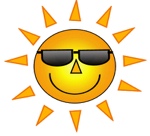 Preobleči se v športno opremo in naredi vaje za ogrevanje. Poišči prostor, ki je primeren za telovadbo. Danes smo za vas ples.  Imaš en teden časa, da se ga naučiš. Stariši bodo naredili posnetek, kako plešeš in ga poslali učiteljici ali pa boš ples pokazal kar v šoli, saj se kmalu vidimo!In kar brez skrbi, ples bomo vadili tudi skupaj v šoli Na spodnji povezavi najdeš ples: Gremo okrog sveta! Uživajte!https://www.youtube.com/watch?v=oDWGwFjBlo4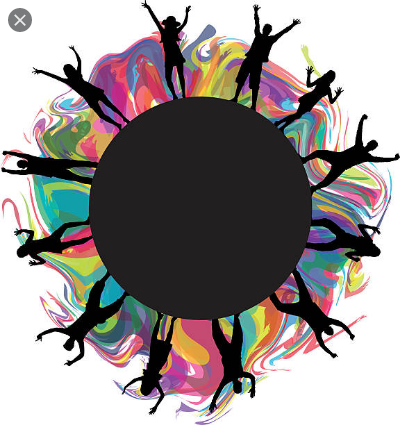 